The Tibbetts Group - Environmental Policy StatementThe Tibbetts Group source, test, supply and repackage batch traced engineered components to Automotive, Aerospace and Industrial Sectors and are dedicated to product quality and customer satisfaction.The Tibbetts Group consider the environment an important business responsibility and encourages all employees to take an interest in the protection of the environment through its operating processes.The Tibbetts Group will therefore:Ensure that the company complies with appropriate legislation and regulations.Identify and evaluate the environmental aspects associated with the supply chain of the products it distributes to the market.Ensure the responsible use of natural resources and the minimisation of waste and energy consumption.Implement the training of employees to ensure that they are environmentally aware and that neither they, the community, nor the environment are exposed to harm as a result of Tibbetts Group Ltd operations.Applies ‘Waste Hierarchy’ principles to waste management.Commit to prevention of pollution and continual improvement.To assist with the above, The Tibbetts Group has implemented Environmental Management System that meets the requirements of ISO 14001:2015.Compliance and improvement is monitored by process measures and internal audits and is maintained by the timely implementation of preventative and corrective actions.Meeting these standards is the responsibility of the entire team. The Tibbetts Group is therefore committed to working with all stakeholders to support effective operation of the company’s Environmental Management System and achievement of goals and of specific Environmental Objectives.Name: 	Jonathan TibbettsPosition: 	Managing DirectorSigned: 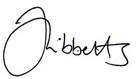 